Functieomschrijving bedrijfsleider oefenfirma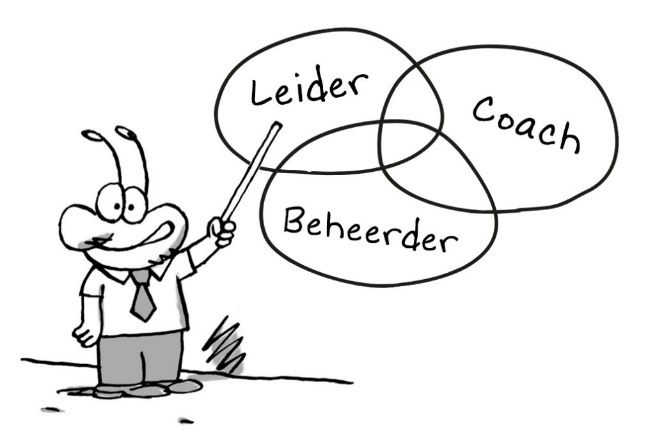 Elke vakdocent is in staat de rol van bedrijfsleider op zich te nemen in de oefenfirma. Een oefenfirma is een fictief bedrijf waar mbo-studenten (van over de hele wereld) in een veilige leeromgeving zakelijke relaties en transacties met elkaar aangaan, praktijkervaring opdoen en hun beroepsvaardigheden verder ontwikkelen. De bedrijfsleider is geen docent.De bedrijfsleider:is op de hoogte van de inhoud en gewenste eindresultaten van het examen oefenfirmabegeleidt/coacht de medewerkers van de oefenfirmaadviseert, stimuleert, motiveert en controleertgeeft leiding aan de oefenfirma’sverwerft kennis van producten en/of diensten van de ondernemingde bedrijfsleider zorgt dat benodigde faciliteiten aanwezig zijn zodat de medewerkers van de oefenfirma de taken kunnen uitvoereninformeert de medewerkers van de oefenfirma omtrent activiteiten, beurzen, et ceterabespreekt verbeterpunten en begeleidt de medewerker om waar nodig tot een verbeterplan te komenvoert werkgever-/werknemergesprekken, zoals: sollicitatiegesprekken, exitgesprekken, planningsgesprekken en functioneringsgesprekken met de medewerkers van de oefenfirma